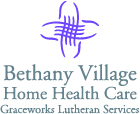 Your name hereYour title hereGraceworks at HomeYour street address here
City, State  ZIP code
937.111.2222 tel937.222.1111 faxYour email address here  (add hyperlink)www.bethanyvillagehomehealthcare.org“This message is confidential, intended only for the named recipient(s) and may contain information that is privileged or exempt from disclosure under applicable law. If you are not the intended recipient(s), you are notified that the dissemination, distribution or copying of this message is strictly prohibited. If you receive this message in error, or are not the named recipient(s), please notify the sender at the e-mail address above and delete such e-mail from your computer. Thank you.”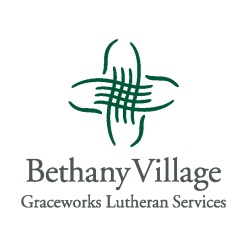 Your name hereYour title hereBethany VillageYour street address here
City, State  ZIP code
937.111.2222 tel937.222.1111 faxYour email address here  (add hyperlink)www.bethanylutheranvillage.org“This message is confidential, intended only for the named recipient(s) and may contain information that is privileged or exempt from disclosure under applicable law. If you are not the intended recipient(s), you are notified that the dissemination, distribution or copying of this message is strictly prohibited. If you receive this message in error, or are not the named recipient(s), please notify the sender at the e-mail address above and delete such e-mail from your computer. Thank you.”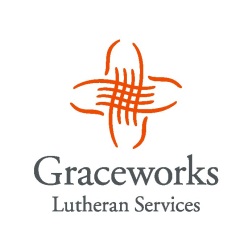 Your name hereYour title hereGraceworks Lutheran  ServicesYour street address here
City, State  ZIP code
937.111.2222 tel937.222.1111 faxYour email address here  (add hyperlink)www.graceworks.org“This message is confidential, intended only for the named recipient(s) and may contain information that is privileged or exempt from disclosure under applicable law. If you are not the intended recipient(s), you are notified that the dissemination, distribution or copying of this message is strictly prohibited. If you receive this message in error, or are not the named recipient(s), please notify the sender at the e-mail address above and delete such e-mail from your computer. Thank you.”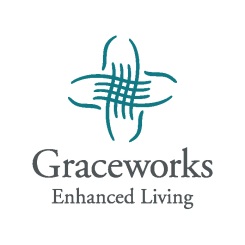 Your name hereYour title hereGraceworks Enhanced LivingYour street address here
City, State  ZIP code937.111.2222 tel937.222.1111 faxYour email address here  (add hyperlink)www.graceworksenhancedliving.org“This message is confidential, intended only for the named recipient(s) and may contain information that is privileged or exempt from disclosure under applicable law. If you are not the intended recipient(s), you are notified that the dissemination, distribution or copying of this message is strictly prohibited. If you receive this message in error, or are not the named recipient(s), please notify the sender at the e-mail address above and delete such e-mail from your computer. Thank you.”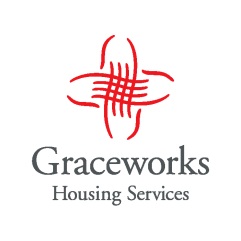 Your name hereYour title hereGraceworks Housing  ServicesYour street address here
City, State  ZIP code
937.111.2222 tel937.222.1111 faxYour email address here  (add hyperlink)www.graceworksaffordablehousing.org“This message is confidential, intended only for the named recipient(s) and may contain information that is privileged or exempt from disclosure under applicable law. If you are not the intended recipient(s), you are notified that the dissemination, distribution or copying of this message is strictly prohibited. If you receive this message in error, or are not the named recipient(s), please notify the sender at the e-mail address above and delete such e-mail from your computer. Thank you.”